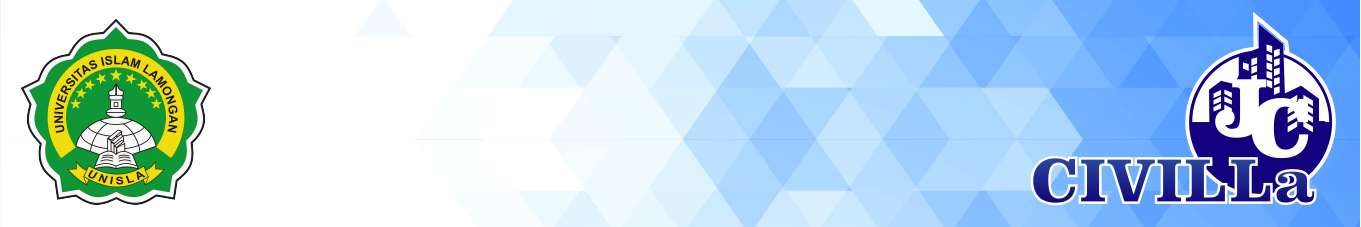 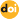 Experimental Study of Addition of Plastic Waste (PET) to the Shear Strength of Clay SoilIrfan Ardiansah1, Zainuri2, Muthia Anggraini3*, 12,3*Fakultas Teknik, Universitas Lancang Kuning.Email : 1 irfan230620@gmail.com 2zainuri@unilak.ac.id 3* muthia@unilak.ac.id1.	IntroductionSoil is a very important element that will affect the success of a development project and is part of the foundation used in the development process [1]. Therefore, stable soil is needed to obtain the required soil bearing capacity. Among all soil types, clay soils have the characteristics of low bearing capacity and large shrinkage, which makes clays an unfavorable material in construction projects. Road construction is very important pay attention, especially the road subgrade that must be has a good bearing capacity so that later can support the load above it. Clay is one type of soil in Indonesia [2]. The physical properties of clay are generally located between the properties of sand and clay. Defined as a group of smaller particles from 0.002 mm to 0.005 mm is also still in classify as clay particles [3].Clay soil is one type of soft soil that has the characteristics fine-grained soil and has an area the specific surface of the grains larger, larger pore numbers and lower permeability compared to coarse-grained soil especially soil clay is very easy to expand and shrink (expansive) due to changes in levels water. This shrinkage factor can interfere with the strength of a building construction so that the construction can suffer irreversible physical damage predicted one example is cause the pavement layer above the subgrade becomes cracked and resulted in road construction being wavy [1].Garbage is one of the problems in Indonesia that can hurt the environment and public health. Garbage is closely related to population growth which tends to increase every year [4]. Data from the Central Statistics Agency (BPS) 2021 states that Indonesia's plastic waste reaches 66 million tons per year. Plastics are long-chain polymers atoms that bond to each other to form many repeating molecular units or monomers. Common plastics consist of carbon polymer alone or with oxygen, nitrogen, chlorine, or sulfur in the bones behind. Plastic has several advantages over other materials that it is strong and easy to shape, anti-rust, resistant to chemicals, has insulating properties high electricity and has higher processing costs inexpensive. The weakness of plastic is more pointed focus on the difficulty of recycling and the danger to health if not used properly [5].This research was conducted to reduce plastic waste that is difficult to decompose naturally (decay) and some that cannot be recycled, for example: waste mineral water containers / plastic bottles so as to reduce environmental pollution due to plastic waste. In addition, this step is also an effort to improve/stabilize the soil for building construction planning in areas with poor soil. Therefore, it is necessary to do a treatment to be able to solve the problem of clay and plastic waste, by mixing PET (Polyethylene Terephthalate) plastic waste with clay to improve the quality of the carrying capacity of the soil.ClayClay will be plastic when mixed with water. This happens because the clay has mineral particles and is classified as clay. This clay when it has a moderate water content will be plastic and will be hard when in dry conditions [6]. High plasticity clay has a fine grain size so it has a low bearing capacity [7]. Clay soil contains water which is large in wet conditions, so that in In this condition, clay soil has very low ability in support the load on it [8].Clay soils that contain more montmorillonite than others will have expansive properties that damage the construction of roads or other buildings built on the soil [9]. The swelling pressure (swell pressure) occurs in clay (clay) due to there being a sufficient amount of water inside it. even if you have pressure expands which is quite large, but the power support the soil against the structure being built above it is very low [10].Soil StabilizationSoil stabilization is an effort to change or improve the technical properties of the soil in order to meet certain technical requirements existing conditions, stabilization efforts are needed to improvement of the bearing capacity of peat soil. Stabilization on peat soil will be carried out chemically using soil organic and lime as stabilizing agent [11]. An alternative to improving soil properties by adding something on the land so that increase the carrying capacity of the soil is using soil stabilization [12]. There are several methods of soil stabilization in the laboratory, namely stabilization with lime, stabilization with cement, stabilization with fly ash, etc [13]. Soil stability is an effort to increase the stability and carrying capacity of the soil. When the ground in the field is loose or very easily depressed, or when has a consistency index that is not suitable, the permeability is too high, or the other unwanted so not suitable for a development project, soil stabilization must be done [14]. Soil stabilization is one way to handle less subgrade good. Soil stabilization can be done by compacting or mixing other ingredients (additives) that can improve soil properties [1].Plastic wastePET is commonly referred to as Polyethylene Terephthalate and is produced from petroleum, through the reaction between ethylene glycol and Terephthalic acid. Due to its excellent wear, low balance, and high flexible modulus, it is considered a good additive for soil stabilization to improve soil properties [15]. Polyethylene Terephthalate is a resin thermoplastic plastic polymer of the group polyester. PET is widely produced in the chemical industry and used in fiber synthesis, beverage bottles and food containers, thermoforming applications, and combined with glass fibers in engineering resins. PET is one of the raw materials most important in textile crafts [5]. Soil stabilization is one way to handle less subgrade goods. Soil stabilization can be done by compacting or mixing other ingredients (additives) that can improve soil properties [16].Shear strengthThe strength of the embankment soil is determined by its mechanical properties, namely the inner angle of friction and cohesion (c). Soil friction is affected by the size, shape, and texture of the soil Coarse particles, are contributed mainly by the sand type of soil. Cohesion (c), which is provided by cohesive soil or fine particles, is the force that holds molecules or similar particles in it a land. Soil cohesion is affected by the distance between the molecules and the particle size distribution, moisture content, and pore water pressure. Percentage of cohesive (clay) and soil (sand) without cohesion in the soil mass, therefore, regulates the strength of the soil [17].Shear strength or precisely this shear resistance needs to be known for analysis soil stability. Shear strength of a soil mass is the internal resistance of the land to the broad unity of the or displacement along the shear plane in the soil in question [18].2.	Research Method		This research is research using the direct shear test method. The place of sample testing will be carried out at the Soil Mechanics Laboratory, Faculty of Civil Engineering, Lancang Kuning University. The material used in this study is clay taken from the research location, namely Jalan Gunung Sari, Rumbai District, and Pekanbaru. The soil taken is disturbed soil which is excavated using a hoe which is then put into a sack. The soil is dried by drying it in the sun to dry. Meanwhile, the undisturbed land was taken using a hand bore. The second material is plastic waste, the plastic waste used is a type of PET obtained from landfills, the plastic waste is chopped with a size of 1 x 1 cm. with a mixture percentage of 0%, 3.5%, 4%, 4.5% of the weight of the soil. Soil samples will be tested for soil properties index to determine soil characteristics in the form of water content test, liquid limit test, plastic limit test, specific gravity test, and compaction test. The parameters used to increase the bearing capacity of the soil are shear strength, shear strength of the soil can be known by direct shear testing, to determine the cohesion value (c) and shear angle (o) of the soil.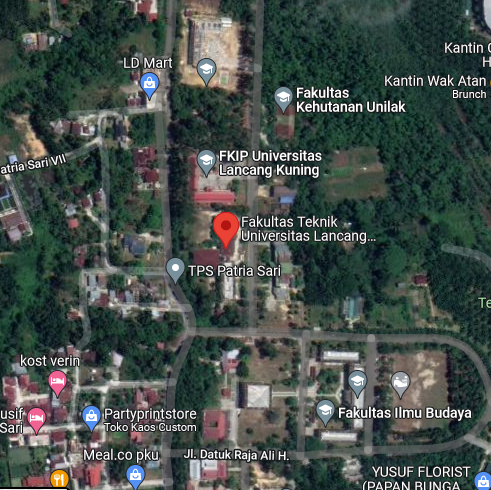 Figure 1. Laboratory research locations3.	Description and Technical1. 	Population and SamplesClay soil is soil that has certain mineral particles that can produce plastic properties that can occur in the soil if: mixed with air. Clay soil has the properties low permeability, less fine grain size of 0.002 mm, is highly cohesive, increases capillary water high, high shrinkage properties, and process slow consolidation [2]. Clay soil was taken from the research location, namely Jalan Gunung Sari, District Rumbai, Pekanbaru. The plastic waste used is a type of PET obtained from a landfill, the plastic waste is chopped with a size of 1 x 1 cm. Method used is SNI 3420:2016 for the shear strength test. The shear strength of the soil is the resistance force  carried out by the grains of soil against pressure or pull. Based on this understanding, if the land experiencing the burden will be detained [19]:Soil cohesion depends on soil type and density, but not from tension normal acting on the shear plane.Friction between large grains of soil directly proportional to the normal stress at sliding field.2. 	Sampling Techniques		The soil taken is disturbed soil which is excavated using a hoe which is then put into a sack. The soil is dried by drying it in the sun to dry. While the undisturbed land is taken using a hand bore. the plastic waste used is a type of PET obtained from landfills, the plastic waste is chopped with a size of 1 x 1 cm. with a mixture percentage of 0%, 3.5%, 4%, 4.5% of the weight of the soil. 3.	Definition of Variable Operations		Soil samples will be tested for soil properties index to determine soil characteristics in the form of water content test, liquid limit test, plastic limit test, specific gravity test, and compaction test.4.	Instrument Analysis Toola. 	Soil property testing		The physical properties of the soil are the original state of the soil the land whose value will later be used for determine the type of soil. soil properties index test to determine soil characteristics in the form of water content test, liquid limit test, plastic limit test, specific gravity test, and compaction test. The parameters used to increase the bearing capacity of the soil are shear strength, shear strength of the soil can be known by direct shear testing, to determine the cohesion value (c) and shear angle (o) of the soil. 5. 	Data Analysis Techniques		The research methodology in this study is based on a laboratory approach, namely by conducting tests to obtain data. The collected data is then processed by performing calculations using the formula from the data from the tests carried out in the laboratory with the following provisions :For testing the water content using the SNI 1965-2008 standard.Is the ratio between the weight of water (Ww) with a solid grain weight (Wd) whose value is expressed in percent. The value of this water content very affects the behavior of the soil, especially during development [20].To test the sieve analysis using the standard SNI 3423-2008.The size of the soil particles differs from one soil type to another depending on the type of soil. Getting the value of the grain size of the soil, is done by testing the sieve analysis [21].For testing the specific gravity of the standard SNI 1964 – 2008.The specific gravity of soil is the ratio between the density of soil grains and the density of distilled water at a temperature and the same volume [22].For soil compaction testing using the standard SNI 1742-2008.Soil compaction in the laboratory is intended to determine the optimum moisture content and maximum dry density. This maximum moisture content and density can be used for determine the conditions that must be achieved in soil compaction work in the field [23].For the shear strength testing using the standard SNI 3420:2016.Shear resistance or commonly referred to as shear strength in the soil is very important to know for soil stability. The shear strength that occurs in a soil mass is the internal resistance of the soil per unit area to failure or displacement that occurs along the shear plane in the soil [24].4.	Result and Discussions4.1	Soil Classification TestAfter testing the original soil water content, the following results were obtained:Table 1. Water content testIn this test, the original soil moisture content value was 23.11%, the second experiment was 25.16%, and the third experiment was 24.97%. And obtained an average water content of 24.42%.Table 2. Specific gravity test resultsBased on the results of the soil density test above, the average soil density was 2,607. Based on table 2. the original soil in this study includes organic clay because the value of the specific gravity of the soil is included. into the range 2.58 – 2.65[19].Table 3. The results of testing the limits of the atterbergBased on the test results of the original soil atterberg limits, the liquid limit value is 57.24% and the plastic limit is 42.08% and the plasticity index value is 15.15%. The soil in this study belongs to the type of silty clay because the plasticity index value obtained in this test is between the plasticity index range of 7% - 17% [19].Table 4. Compaction test resultsThe compaction test graph can be seen in the following figureFigure 2. Compaction test results graphFrom the results of the compaction test, the optimum water content value was 19.3%, and the dry density was 1.350 g/cm. This optimum water content will be used as a soil mixer with plastic waste.4.2	Shear Strength TestThe results of the shear strength test are shown in the following table.Table 5. Shear Strength Test ResultsThe results of the shear strength test with the addition of chopped plastic waste can increase the value of the shear strength of the soil. This happens because the sharpness of the plastic pieces will increase the friction between the soil grains [16]. The highest value is in the variation of 3.5% of plastic waste. The increasing variation in the percentage of shredded plastic waste resulted in a decrease in the value of shear strength, namely the value of cohesion and shear angle. Because if the percentage of the mixture is too much, it will make it slippery and reduce the contact area of ​​the clay grains with the clay [25].5.         Conclusion and Suggestion5.1		ConclusionFrom the results of research conducted, using plastic waste as a clay soil stability material, it can be concluded that there is an increase in the value of the shear strength of the soil stabilized by plastic waste at a variation of 3.5% of plastic waste, an increase of 7.43%.5.2	SaranSome of the suggestions put forward in connection with this research are as follows:1. It is hoped that further research will be carried out for different mixture variations.2. For further research, the size of the plastic pieces should be reduced so that the printing process of the test object is easier.Referensi[1]	M. R. Abdurrozak and D. N. Mufti, “Stabilisasi Tanah Lempung Dengan Bahan Tambah Abu Sekam Padi Dan Kapur Pada Subgrade Perkerasan Jalan,” Teknisia, vol. XXII, no. 2, pp. 416–424, 2017.[2]	M. Anggraini and A. Saleh, “Kuat Geser Tanah Lempung Dengan Abu Tandan Sawit dan Semen,” J. SAINSTEK, vol. 10, no. 1, pp. 24–31, 2022.[3]	T. F. Pradana, E. I. Imananto, and E. Ardian, “Pengaruh Penambahan Serat Fiberglass Sebagai Bahan Campuran Untuk Memperkuat Timbunan Tanah Lempung,” J. Sondir, vol. 2, no. 2, pp. 1–14, 2018.[4]	A. Apriyani, M. M. Putri, and S. Y. Wibowo, “Pemanfaatan sampah plastik menjadi ecobrick,” Masy. Berdaya dan Inov., vol. 1, no. 1, pp. 48–50, 2020.[5]	W. Fathonah, D. E. Intari, E. Mina, and M. Sulaiman, “Pemanfaatan Limbah Plastik PET (Polyethylene Terephthalate) Sebagai Bahan Stabilisasi Tanah Lempung Ekspansif,” J. Fondasi, vol. 7, no. 2, pp. 31–40, 2018, doi: 10.36055/jft.v7i2.4073.[6]	F. Nursandah, F. Nimas, Y. Puteri, A. I. Candra, and Y. C. Setianto, “The Effect of Addition of Stone Ash to Shear Strength of Clay Soil in Suruh Trenggalek,” J. Civilla  J. Tek. Sipil Univ. Lamongan, vol. 6, no. 1, pp. 1–14, 2021.[7]	A. Muthia and S. Alfian, “Compressive Strength Value Of Clay Soil Stabilization With Palm Oil Fuel and Cement,” in IOP Conference Series: Earth and Environmental Science, 2021, vol. 737, no. 1, pp. 1–6, doi: 10.1088/1755-1315/737/1/012038.[8]	Indrayani, A. Herius, P. N. Zeri, and N. Fernando, “Analisis Kuat Geser Tanah Lempung Menggunakan Kapur dan Petrasoil,” J. Teknol. Terpadu, vol. 53, no. 9, pp. 1689–1699, 2019.[9]	M. Endaryanta and D. E. Wibowo, “The Efforts to Improve Shear Strength of Clay Soil Using Plastic Waste,” in ICTVY, 2017, vol. 102, no. Ictvt, pp. 28–34.[10]	J. Sarifah and B. Pasaribu, “Pengaruh Penggunaan Abu Cangkang Kelapa Sawit Guna Meningkatkan Stabilitas Tanah Lempung,” Bul. Utama Tek., vol. 13, no. 1, pp. 55–61, 2017.[11]	N. A. S and R. Respati, “Stabilisasi Tanah Gambut Palangkaraya Dengan Bahan Campuran Tanah Non Organik dan Kapur,” J. Media Ilm. Tek. Sipil, vol. 6, no. 1, pp. 124–131, 2018.[12]	M. Anggraini and A. Saleh, “Penambahan Abu Tandan Kelapa Sawit dan Semen Terhadap Nilai CBR (California Bearing Ratio) Pada Tanah Lempung,” Siklus, vol. 6, no. 1, pp. 49–55, 2020.[13]	R. I. Kusuma, E. Mina, and B. R. O M, “Stabilisasi Tanah Lempung dengan Menggunakan Abu Sawit terhadap Nilai Kuat Tekan Bebas (Studi Kasus Jalan Desa Cibeulah, Pandeglang),” Fondasi, vol. 4, no. 2, pp. 69–80, 2015.[14]	I. R. K, E. Mina, and A. P. Hutomo, “Stabilisasi Tanah Menggunakan Fly Ash Terhadap Nilai Kuat Tekan Bebas Berdasarkan Variasi Kadar Air Optimum (Studi Kasus Jalan Raya Bojonegara, Kab. Serang),” Fondasi, vol. 6, no. 1, pp. 1–10, 2017.[15]	S. Peddaiah, A. Burman, and S. Sreedeep, “Experimental Study on Effect of Waste Plastic Bottle Strips in Soil Improvement,” Geotech. Geol. Eng., vol. 36, no. 5, pp. 2907–2920, 2018.[16]	Endaryanta and D. E. Wibowo, “Pemanfaatan dan Modifikasi Limbah Plastik untuk Perbaikan Sifat Teknik (Kuat-Geser) Tanah Lempung,” Inf. dan Ekspose Has. Ris. Tek. SIpil dan Arsit., vol. 12, no. 2, pp. 103–113, 2016.[17]	G. Wibisono, S. A. Nugroho, and K. Umam, “The Influence Sands Gradation And Clay Content Of Direct Sheart Test On Clayey Sand,” IOP Conf. Ser. Mater. Sci. Eng., vol. 316, no. 1, 2018, doi: 10.1088/1757-899X/316/1/012038.[18]	L. A. Widari, S. J. Akbar, Hamzani, and A. P. Bulang, “Pengaruh Penggunaan Semen Sebagai Bahan Stabilisasi Tanah Lunak Desa Matang Panyang Terhadap Kuat Geser,” Teras J., vol. 6, no. 1, pp. 57–65, 2016.[19]	H. Cristyadi, Mekanika Tanah I. 2003.[20]	BSN, “Cara Uji Penentuan Kadar Air untuk Tanah dan Batuan di Laboratorium,” in Sni 1965:2008, 2008, pp. 1–16.[21]	SNI 3423:2008, “Cara Uji Analisis Ukuran Butir Tanah,” in Sni 3423:2000808, 2008, pp. 1–27.[22]	BSN, “Cara Uji Berat Jenis Tanah,” in Sni 1964:2008, 2008, pp. 1–14.[23]	BSN, “Cara Uji Kepadatan Ringan untuk Tanah,” in Sni 1742:2008, 2008, pp. 1–20.[24]	Badan Standardisasi Nasional, “Metode Uji Kuat Geser Langsung Tanah Tidak Terkonsolidasi dan Tidak Terdrainase,” in SNI 3420:2016, 2016, pp. 1–19.[25]	Endaryanta and D. E. Wibowo, “Upaya Meningkatkan Kuat Geser Tanah Lempung Dengan Memanfaatkan Limbah Plastik,” Inersia, vol. XI No.1, pp. 1–12, 2016.INFORMASI ARTIKEL A B S T R A C TSejarah Artikel  : Article entry	:Article revised	:Article received	:Soil is a very important element in the success of a development project and is part of the foundation used. Therefore, stable soil is needed to obtain the required soil bearing capacity. Such as clay has the characteristics of low bearing capacity and large shrinkage. This study aims to determine the increase in the value of the shear strength of clay with the stabilization of PET plastic waste. The purpose of this study is to see the value of the shear strength of clay with variations in the amount of plastic waste 0%, 3.5%, 4%, and 4.5%.  Method used is SNI 3420:2016 for the shear strength test. As a result, the addition of shredded plastic waste can increase the value of the shear strength of the soil.The value of shear strength increased at the percentage of plastic addition of 3.5% of 0.5663 kg/cm2 in the original soil test, the value of shear strength was 0.5271 kg/cm2, an increase of 7.43%. The conclusion is that there is an increase in the value of the shear strength of the soil stabilized by plastic waste at a variation of 3.5% of plastic waste, an increase of 7.43%. Kata Kunci	:Value of Shear Strength, Plastic Waste, Soil Stabilization, Clay.Soil is a very important element in the success of a development project and is part of the foundation used. Therefore, stable soil is needed to obtain the required soil bearing capacity. Such as clay has the characteristics of low bearing capacity and large shrinkage. This study aims to determine the increase in the value of the shear strength of clay with the stabilization of PET plastic waste. The purpose of this study is to see the value of the shear strength of clay with variations in the amount of plastic waste 0%, 3.5%, 4%, and 4.5%.  Method used is SNI 3420:2016 for the shear strength test. As a result, the addition of shredded plastic waste can increase the value of the shear strength of the soil.The value of shear strength increased at the percentage of plastic addition of 3.5% of 0.5663 kg/cm2 in the original soil test, the value of shear strength was 0.5271 kg/cm2, an increase of 7.43%. The conclusion is that there is an increase in the value of the shear strength of the soil stabilized by plastic waste at a variation of 3.5% of plastic waste, an increase of 7.43%. IEEE Style in citing this article : [Heading citation]I. Ardiansah, Zainuri, M. Anggraini, “Experimental Study Of Addition Of Plastic Waste (PET) ti The Shear Strength of Clay Soil”, CIVILLA, vol 7, no 1,pp.1-12, 2022.Soil is a very important element in the success of a development project and is part of the foundation used. Therefore, stable soil is needed to obtain the required soil bearing capacity. Such as clay has the characteristics of low bearing capacity and large shrinkage. This study aims to determine the increase in the value of the shear strength of clay with the stabilization of PET plastic waste. The purpose of this study is to see the value of the shear strength of clay with variations in the amount of plastic waste 0%, 3.5%, 4%, and 4.5%.  Method used is SNI 3420:2016 for the shear strength test. As a result, the addition of shredded plastic waste can increase the value of the shear strength of the soil.The value of shear strength increased at the percentage of plastic addition of 3.5% of 0.5663 kg/cm2 in the original soil test, the value of shear strength was 0.5271 kg/cm2, an increase of 7.43%. The conclusion is that there is an increase in the value of the shear strength of the soil stabilized by plastic waste at a variation of 3.5% of plastic waste, an increase of 7.43%. Sample Number123Cup Weight(W1) Gr11,4411,4311,43Grail Weight + Wet Soil(W2) Gr44,7147,6048,77Cup Weight + Dry Soil(W3) Gr38,4640,3341,31Weight / Mass of Water(Gr)6,257,277,46Dry Soil Weight / Mass(Gr)27,0228,9029,88Water content(%)23,1325,1624,97Average Water Content(%)24,4224,4224,42Liquid Limit (LL)Liquid Limit (LL)Liquid Limit (LL)Plastic Limit (PL)Plastic Limit (PL)Plastic Limit (PL)Lots of HitsLots of Hits152832152832Cup NumberCup Number123123Cup Weight(gr)11,4411,4311,439,1611,3011,32Grail Weight + Wet SoilGrail Weight + Wet SoilGrail Weight + Wet SoilGrail Weight + Wet Soil(gr)45,7433,4452,4116,4217,6318,30Cup Weight + Dry SoilCup Weight + Dry SoilCup Weight + Dry SoilCup Weight + Dry Soil(gr)33,8025,0237,6414,2915,6716,31Water  Weight(gr)11,948,4214,772,131,961,99Dry Soil WeightDry Soil WeightDry Soil Weight(gr)22,3613,5926,215,134,374,99Water content(%)53,4061,9656,3541,5244,8539,88Average Water ContentAverage Water ContentAverage Water Content(%)57,2457,2457,2442,0842,0842,08Plasticity Index (%)Plasticity Index (%)Plasticity Index (%)Plasticity Index (%)Plasticity Index (%)15,15                                           15,15                                           15,15                                           15,15                                           15,15                                           15,15                                           Number Pycnometer / Volumetric Flask123Dish Berat Weight174,0174,0174,0Dish Weight + Dry Soil224,0224,0224,0Dry Soil Weight (Ws)505050Temperature T C (ºC)24,0024,0024,00Relationship of Relative Density of Water (Table)0,997320,997320,99732Weight of Pumpkin + Water (At Temperature T C) W1 (Gr)662,00662,00662,00Weight of Pumpkin + Water + Soil (At Temperature T C) W2 (Gr)692,78692,78692,78Soil Fill (Cm3)19,22019,22019,220Density (Gs) Ws/Soil Content*Hub2,592,662,57Average Density (Gs mean)2,6072,6072,607IngredientOptimum Moisture Content (%)Dry Density (gr/cm3)Clay19,3%1,350NoPlastic grade (%)Cohesi (C) (kg/cm2)Sliding angle oDirect Slide Strong (S)100,141831,780,527123,50,155433,450,5663340,124429,90,482044,50,118528,730,4594